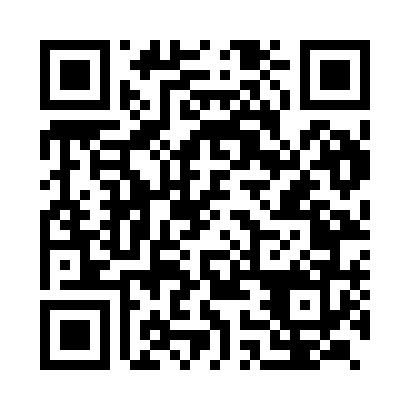 Prayer times for Kantai, IndiaWed 1 May 2024 - Fri 31 May 2024High Latitude Method: One Seventh RulePrayer Calculation Method: University of Islamic SciencesAsar Calculation Method: HanafiPrayer times provided by https://www.salahtimes.comDateDayFajrSunriseDhuhrAsrMaghribIsha1Wed3:495:1111:464:256:217:442Thu3:485:1111:464:256:217:443Fri3:475:1011:464:256:227:454Sat3:465:0911:464:266:227:465Sun3:455:0811:454:266:237:476Mon3:445:0811:454:266:237:487Tue3:435:0711:454:266:247:488Wed3:425:0611:454:266:257:499Thu3:415:0611:454:266:257:5010Fri3:405:0511:454:276:267:5111Sat3:395:0511:454:276:267:5112Sun3:395:0411:454:276:277:5213Mon3:385:0311:454:276:277:5314Tue3:375:0311:454:276:287:5415Wed3:365:0211:454:286:287:5416Thu3:365:0211:454:286:297:5517Fri3:355:0111:454:286:297:5618Sat3:345:0111:454:286:307:5719Sun3:345:0011:454:286:317:5720Mon3:335:0011:454:296:317:5821Tue3:325:0011:454:296:327:5922Wed3:324:5911:464:296:328:0023Thu3:314:5911:464:296:338:0024Fri3:314:5811:464:296:338:0125Sat3:304:5811:464:306:348:0226Sun3:304:5811:464:306:348:0227Mon3:294:5811:464:306:358:0328Tue3:294:5711:464:306:358:0429Wed3:284:5711:464:316:368:0430Thu3:284:5711:464:316:368:0531Fri3:284:5711:474:316:378:05